Утвержден Приказом                                                                                      председателя Контрольно-счетного органа муниципального образования «Муниципальный округ Кизнерский район Удмуртской Республики»                                                                                   от «22»  ноября  2021 г. №  1                                                                                                                                                                                                                                                                                                           _________________________________________________________________________ 427710, п. Кизнер, ул. Красная , 16, е-mail: ksokizner@yandex.ruАКТпо факту непредставления, несвоевременного представления сведений (информации) или представления сведений (информации) в неполном или искаженном виде по запросу контрольно-счётного органа муниципального образования «Муниципальный округ Кизнерский район Удмуртской Республики»«___»__________ 20__ года                                                            п. КизнерВ соответствии с пунктом ___ плана работы контрольно-счётного органа муниципального образования «Муниципальный округ Кизнерский район Удмуртской Республики»; обращением районного Совета депутатов; иные основания, работниками контрольно-счётного органа муниципального образования «Муниципальный округ Кизнерский район Удмуртской Республики» __________________________________________________________________(должность, ФИО)проводится контрольно-ревизионное мероприятие________________________________________________________________________                                         (название контрольно-ревизионного мероприятия)Работниками контрольно-счётного органа муниципального образования «Кизнерский район»,  была запрошена «___»_________20__года информация, необходимая для проведения контрольно-ревизионного мероприятия контрольно-счётного органа муниципального образования «Кизнерский район» по следующим вопросам:__________________________________________________________К настоящему времени должностным лицом________________________ (наименование органа местного самоуправления «Муниципального округа Кизнерский район Удмуртской Республики», предприятия, учреждения, организации)____________________________________________________________________________(должность, ФИО)информация (не представлена, представлена в неполном или искаженном виде).Это является нарушением Положения о контрольно-счётного органе муниципального образования «Кизнерский район».Настоящий Акт составлен в двух экземплярах, один из которых вручен руководителю (вышестоящему должностному лицу)_____________________(наименование органа местного самоуправления Кизнерский района, предприятия, учреждения, организации)__________________________________________________________________(должность, ФИО)Подписи:контрольно-счётный орган____________________________                         _________________________                                                                                                                                        (должность, ФИО)Один экземпляр акта получил        ____________________________________                       (подпись, ФИО) Контрольно- счетный орган муниципального образования «Муниципальный округ Кизнерский район Удмуртской Республики»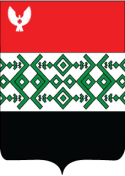 «Удмурт Элькунысь Кизнер ёрос муниципал округ» муниципал кылдытэтлэн муниципал Эскерон-лыдъянъя ёзэсэз